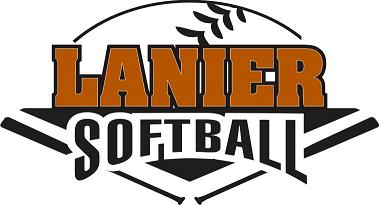 Lanier Softball Gate DutiesArrive approximately 30 to 45 minutes before game time in order to collect early arrivalsPick up the money/collect box for gate fee collection and making changeTicket prices:Adults - $5Students/Children - $3Set up table (bring a chair & Umbrella or Tent for shade) at the gate entrance mid-way up the hill by the Football stadium  Place “Handicap Parking Only / No Coolers” sign in the grass about 100 feet before the gate entrance on the right side of the driveway and then another about 25 feet just before your table for collections.Only people with Handicap decals park at the top parking lotYou can allow drop-offs for the elderly or injured, but the driver MUST return to park in the lower parking lotNO COOLERS ALLOWED – if you see people with coolers, they need to be informed to return the coolers to their vehicle.All High Schools and Middle Schools have a no cooler policy for game dayThe following people get in the game free:UmpiresGame Day VolunteersTeachers (must show teacher identification)Students with an Athletic Pass (Lanier Only)If you need change – contact Tina Litzenberger – 678-488-4048